AUTORIZZAZIONE VISITA D’ISTRUZIONEAL DIRIGENTE SCOLASTICO ITET “CASSANDRO – FERMI – NERVI”BARLETTAIl sottoscritto….………………………………………………………....e la sottoscritta…………………………………………..genitori dell’alunno/a…………………………………………………………………………………. della classe……………….dell’ITET “Cassandro- Fermi – Nervi” di Barletta del plesso: CASSANDRO                                   FERMI	                                NERVI 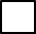 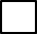 AUTORIZZANOla partecipazione del/la proprio/a figlio/a al viaggio d’istruzione, accettando quanto previsto nel programma di visita di cui alla comunicazione n. 352, impegnandosi a versare sin da subito entro il 11 aprile 2024. il versamento di 46 euro per:META: TarantoDATA: 8 maggio 2024COSTO DA VERSARE SUBITO: € 46,00      InoltreDICHIARANOdi liberare la scuola da ogni responsabilità per quanto riguarda l’incolumità del/la proprio/a figlio/a, delle persone e delle cose derivanti da inosservanza da parte dello/a stesso/a delle disposizioni impartite dagli insegnanti o da cause indipendenti dall’organizzazione scolastica.Data …………………………………………..	Firme dei genitori:___________________________________			_________________________________